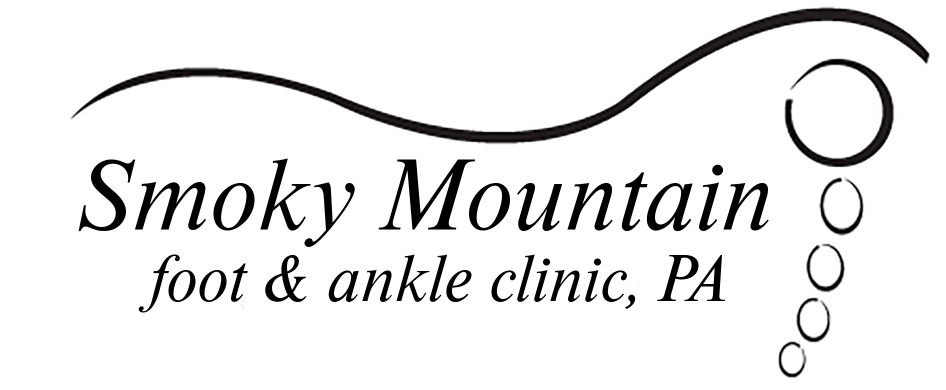 NEW PATIENT INFORMATIONLast Name:____________________ First:_____________________ Middle Initial: _____Mailing Address: ________________________________City: _________ Zip:_________Home Phone # ______________________ Cell Phone # __________________________DOB:__________________ Sex: M / F		 SS #:______________________________  Race: African American / Native American / Asian / Hispanic / White / Other_____________Ethnicity:____________Primary Language: _____________Marital Status:___________	Patient Employer or student: _______________________________Phone #: ____________	Primary Care Physician: ____________________________ Last Seen: _________________Preferred Pharmacy: ___________________________________City: ____________	How did you hear about our practice?  Physician/ Internet/ Phonebook/ Newspaper or other (circle one)	Name of person (or other) for referring you? _______________________________INSURANCE AND BILLING INFORMATIONPrimary Insurance: _________________________Policy #: ________________Group #: ___________Relationship to patient: Spouse / Child / Self / Other _____________             Secondary Insurance: ______________________Relationship to patient:_______________________*If someone else (other than patient) is responsible for payment (co-pays, deductibles, etc), please complete the following:Responsible Party’s Name: ________________________________________DOB _______________________Mailing Address: __________________________________________________ Phone #: __________________PLEASE READ AND SIGN:The undersigned guarantees payment to Smoky Mountain Foot and Ankle Clinic, P.A. of all charges and services provided to the patient. I understand that I am personally responsible for all charges not covered by my insurance and that it is my responsibility to understand the individual health insurance coverage. Attached is a copy of our financial policy. I authorize the release of medical information necessary to process any claim. I authorize payment of benefits to Smoky Mountain Foot and Ankle Clinic, P.A., as agreed upon at the time of treatment. I certify that all information provided by me is correct on all intake forms. I hereby authorize Smoky Mountain Foot Clinic to retrieve my medical and/or medication history and perform the necessary services I may need.SIGNATURE: _____________________________________  DATE: ___________________What is the reason for your visit today?_____________________________________________________________________Your Weight?  __________ Your Height? _________Your Shoe Size?______________Pain Quality? (circle all that apply) Burning / Constant / Dull / Sharp / Shooting / Throbbing or Tingling • Other: ____________________	Is this condition due to an injury? Yes or NoHow long has this been bothering you? __________________________________________List any over-the-counter, prescribed medicine, or other treatments you have tried? _________________________________________________________________________
_________________________________________________________________________MEDICAL HISTORYCHECK ANY OF THE FOLLOWING CONDITIONS THAT YOU HAVE/HAD:____ Stroke			 	____ Diabetes		 ____ High Cholesterol____ High Blood Pressure		____ Cancer       	 ____ Kidney Problems____ Cardiovascular Disease  	   	____ Stomach Ulcers   ____ Liver Problems____ Poor Circulation		 	____ Fainting Spells 	 ____ Arthritis____ Blood Clots 		 	____ Jaundice 		 ____ Gout	Other: _____________________________________________________________________If diabetic, provide last A1C _____________________________________Have you had a flu shot? _______________        When? ____________Have you had a pneumonia shot? ______________ When? ____________	Do you have a living will? _______________________________MEDICATIONSPlease list all MEDICATIONS you are currently taking or provide printed list:_______________________________________________________________________________________________________________________________________________________________________________________________________________________________________________________________ALLERGIESAre you allergic to any of the following? (Circle all That Apply) LATEX    LOCAL ANESTHETICS    SULFA DRUGS    SLEEPING PILLS     TOPICAL SOLUTIONS      FELT/GLUE     PENICILLIN    BARBITURATES    ANTIBIOTICS    ADHESIVE TAPE    SEDATIVES       CODEINE   MOLE SKIN     IODINE.   OTHER__________________________    No Known AllergiesSURGICAL HISTORYHave you ever had any surgical procedure on your foot/ankle?  (Circle)  Yes / No   If Yes list type of surgery, date(s) and surgeon:________________________________________________________________________________________________________________________Please list all other surgeries you have had.__________________________________________________________________________________________________________________________________________________SOCIAL HISTORYTobacco: Never: _______Previously, but quit on: ___________ Current: packs per day:_____               Use of alcohol?  Never_______Rarely________Moderate_________Daily________________                                               Women – Are you pregnant?  YES / NOFINANCIAL POLICYSmoky Mountain Foot & Ankle Clinic, P.A. appreciates the confidence you have shown in choosing us to provide your health care needs. The service you have elected to participate in implies a financial responsibility on your part. The responsibility obligates you to ensure payment in full of our fees. This financial policy contains important details about billing and payments for our professional services. It outlines your responsibility concerning billing and payment for our services.Our practice participates with many health insurance companies. As a convenience, our office will submit the claim for any services rendered. It is the patient’s responsibility to provide us with current insurance information and to confirm that our facility is participating in their insurance plan at the time of service. The burden of proof is the patient’s responsibility and not the physician’s or facility’s responsibility.Please be aware that some services provided may be considered non-covered and may not be payable by your insurance plan. Your insurance policy is a contract between you and your insurance policy. It is the patient’s responsibility to know their co-payment and deductible amounts. Co-payments, coinsurance, deductible and any service not covered by patient’s insurance plan are the patient’s responsibility and payment in full is expected at the time of service.It is the patient’s responsibility to ensure that any required authorization or referral for treatment is provided prior to the visit. In the absence of the required authorization or referral, the patient’s visit may be rescheduled or the patient may be personally responsible for payment for the services rendered.If your insurance company has not paid your account in full within 45 days, the balance will be billed to the patient. Unresolved balances may be placed with an outside collection agency. If your account has been turned over for collection, future appointments may not be made until you speak with our billing department and pay your bill in full.Medicare patients are responsible for their 20% co-insurance and yearly deductible.Having secondary insurance DOES NOT mean that your services are covered 100%. Secondary insurers will pay based on your primary carrier. We will bill your secondary carrier as a courtesy. You are responsible for any remaining balance.Written or verbal authorizations from insurance plans are not a guarantee of payment.Patients with no insurance or self-pay will be expected to pay for all services at time of visit. A minimum of $100 may be required at check-in. The balance will be due at check-out.We reserve the right to charge interest in the amount of 1.5% per month as provided by state law on unpaid balances. We reserve the right to charge for missed appointments at the rate of a normal office visit. Please help us serve you better by keeping scheduled appointments.Accepted forms of payment are CASH, CHECK, VISA, MASTERCARD, DISCOVER and AMERICAN EXPRESS.HIPAA ACKNOWLEDGEMENT OF RECEIPT OF NOTICE OF PRIVACY PRACTICESOur Notice of Privacy Practices provides information about how we may use and disclose protected health information (PHI) about you. The Notice contains a Patient Rights section describing your rights under law. You have the right to review our Notice before signing this acknowledgement. The terms of our Notice may change; if we change our notice you may request a revised copy by contacting our office or you will receive a new notice the next time you are treated at our office.You have the right to request that we restrict how we use protected health information about you for treatment, payment, and health care operations. We are not required to agree to this restriction if your request is not feasible or it impedes our ability to provide treatment you need, but if we do accept your request, we shall honor that agreement.The practice provides this form to comply with the Health Information Portability and Accountability Act of 1996 (HIPAA).The patient understands that:•	The practice has a Notice of Privacy Practices and that the patient has the opportunity to review this notice.•	Protected health information may be disclosed or used for treatment, payment, or health care operations.•	The practice reserves the right to change the notice of privacy practices.I acknowledge receipt of Notice of Privacy Practices._____________________________________Printed Name of Patient or Representative_____________________________________		______________________Signature							DateRelationship to Patient (if other than patient) ___________________________________ Mark if patient refused to take copy of Notice of Privacy PracticesState reason for refusal, if known:___________________________________________________________Witness___________________________________               Printed Name – Practice RepresentativeWitness___________________________________		__________________               Signature						DateMomDadSisterBrotherGrandmotherIndicate mom or dad’s sideGrandfatherIndicate mom or dad’s sideAlcohol AbuseArthritisBleeding DisorderCancerPlease indicate type of cancerCOPDCoronary HeartDiseaseDiabetes MellitusHigh Blood PressureHIVKidney DiseasePoor Peripheral CirculationPUD –Peptic Ulcer DiseaseSeizureStrokePRIVACY INFORMATION PREFERENCESEmergency Contact:_______________________   Phone#:_____________________Relationship to you:_______________________Please circle all phones where we may leave voicemail regarding your care:Home      Cell     WorkPlease list any individuals with whom we may dicuss your medical care or leaveLast Name, First Name                      Phone #                       Relationship________________________________________________________________________________________________________________________________________________________________________Will you allow us to send internet based (email) delivery of information and newsletters?   Yes / NoIf yes please provide your email address:______________________________________In addition to email, if you would like to sign up for our patient portal to check your lab results and more, please see nurse at time of visit.